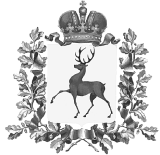 Земское собрание Шарангского муниципального районаНижегородской областиРЕШЕНИЕот  26.11.2020    										№  25 О внесении изменений в решение Земского собранияШарангского муниципального района от 20.12.2019г №50«О районном бюджете на 2020 год и на плановыйпериод 2021 и 2022 годов»Статья 1.	Внести  в решение Земского собрания Шарангского муниципального района от 20.12.2019г №50 «О районном бюджете на 2020 год и на плановый период 2021 и 2022 годов» (с изменениями, внесенными решением Земского собрания Шарангского муниципального района № 2 от 14.02.20г., №14 от 23.04.20г.,№19 от 18.06.2020г., № 22 от 27.08.20г.,№19 от 28.10.2020г.) следующие изменения:В приложении 5 строки по целевым статьям «15 3 01 11220», «88 8 02 92990», «88 8 05 L5760», «88 8 06 01020», «88 8 06 02002» и «88 8 06 05140» изложить в следующей редакции:«(тыс.рублей)»;Приложение 6 по Администрации Шарангского муниципального района Нижегородской области строки по целевым статьям «15 3 01 11220», «88 8 02 92990», «88 8 05 L5760», «88 8 06 01020», «88 8 06 02002» и «88 8 06 05140»  изложить в следующей редакции:«(тыс. рублей)
»;Приложение 7 строки по разделам и подразделам «01 07», «01 13», «05 05», «07 02», «10 01» и «1102» изложить в следующей редакции:«(тыс.рублей) »Статья 2.Настоящее решение вступает в силу со дня его официального опубликования.Председатель Земского собрания					 Н.П.ФилимоновНаименованиеКод бюджетной классификацииКод бюджетной классификации2020 год2021 год2022 годНаименованиеЦелевая статья расходовВид расходов2020 год2021 год2022 годРазвитие физической культуры и спорта Шарангского муниципального района на 2020 - 2024 годы15 0 00 0000000055 623,446 973,551 593,0Подпрограмма «Обеспечение реализации муниципальной программы»15 3 00 000000004 626,61 937,11 944,1Обеспечение реализации муниципальной программы15 3 01 000000004 626,61 937,11 944,1Обеспечение реализации муниципальной программы15 3 01 112200004 626,61 937,11 944,1Расходы на выплаты персоналу в целях обеспечения выполнения функций государственными (муниципальными) органами, казенными учреждениями, органами управления государственными внебюджетными фондами15 3 01 112201001 262,21 262,21 262,2Закупка товаров, работ и услуг для обеспечения государственных (муниципальных) нужд15 3 01 112202003 364,4674,9681,9Непрограммные расходы88 0 00 0000000098 211,753 180,852 400,1Непрограммное направление деятельности88 8 00 0000000098 211,753 180,852 400,1Муниципальные учреждения 88 8 02 000000004 228,83 293,73 320,3Обеспечение деятельности подведомственных учреждений88 8 02 92990000881,4--Предоставление субсидий бюджетным, автономным учреждениям и иным некоммерческим организациям88 8 02 92990600881,4--Расходы за счет субсидии на реализацию проектов комплексного развития сельских территорий (сельских агломераций)88 8 05 L5760000310,6--Закупка товаров, работ и услуг для обеспечения государственных (муниципальных) нужд88 8 05 L5760200310,6--Бюджетные инвестиции в объекты капитального строительства собственности муниципальных образований88 8 06 0102000080,0--Бюджетные инвестиции в объекты капитального строительства государственной (муниципальной) собственности88 8 06 0102040080,0--Проведение выборов88 8 06 020020001 406,4--Иные бюджетные ассигнования88 8 06 020028001 406,4--Мероприятия в области социальной политики88 8 06 051400003 963,64 074,24 074,2Социальное обеспечение и иные выплаты населению88 8 06 051403003 963,64 074,24 074,2Всего расходов904 919,5538 293,2551 008,6НаименованиеКод бюджетной классификации Код бюджетной классификации Код бюджетной классификации Код бюджетной классификации Код бюджетной классификации 2020 год2021 год2022 годНаименованиеВедом-ствоРаз-делПод-раз-делЦелевая статья расходовВид расхо-дов2020 год2021 год2022 годАдминистрация Шарангского муниципального района Нижегородской области 487393 724,0102 178,0111 162,8Общегосударственные вопросы010000 0 00 0000000034 825,230 778,731 016,7Обеспечение проведения выборов и референдумов010700 0 00 000000001 406,4--Проведение выборов010788 8 06 020020001 406,4--Иные бюджетные ассигнования010788 8 06 020028001 406,4--Другие общегосударственные вопросы011300 0 00 000000005 604,24 381,84 381,8Непрограммные расходы011388 0 00 000000005 545,84 381,84 381,8Непрограммное направление деятельности0113    88 8 00 000000005 545,84 381,84 381,8Муниципальные учреждения 011388 8 02 00000000881,4--Обеспечение деятельности подведомственных учреждений011388 8 02 92990000881,4--Предоставление субсидий бюджетным, автономным учреждениям и иным некоммерческим организациям011388 8 02 92990600881,4--Жилищно-коммунальное хозяйство050000 0 00 0000000046 218,91 227,96 470,1Другие вопросы в области жилищно-коммунального хозяйства050500 0 00 0000000035 133,22,62,6Непрограммное направление деятельности050588 8 00 0000000035 133,22,62,6Бюджетные инвестиции в объекты капитального строительства собственности муниципальных образований050588 8 06 0102000080,0--Бюджетные инвестиции в объекты капитального строительства государственной (муниципальной) собственности (разработка техплана по водопроводу в с.Б.Устинское)050588 8 06 0102040080,0--Образование070000 0 00 00000000235 848,55 565,85 565,8Расходы за счет субсидии на реализацию проектов комплексного развития сельских территорий (сельских агломераций)070288 8 05 L5760000310,6--Закупка товаров, работ и услуг для обеспечения государственных (муниципальных) нужд070288 8 05 L5760200310,6--Социальная политика100000 0 00 0000000010 781,311 798,811 666,7Пенсионное обеспечение100100 0 00 000000003 951,54 074,24 074,2Непрограммные расходы100188 0 00 000000003 951,54 074,24 074,2Непрограммное направление деятельности100188 8 00 000000003 951,54 074,24 074,2Прочие непрограммные расходы 100188 8 06 000000003 951,54 074,24 074,2Мероприятия в области социальной политики100188 8 06 051400003 951,54 074,24 074,2Социальное обеспечение и иные выплаты населению100188 8 06 051403003 951,54 074,24 074,2Физическая культура и спорт  110000 0 00 0000000050 063,641 413,746 033,2Массовый спорт110200 0 00 0000000050 063,641 413,746 033,2Муниципальная программа «Развитие физической культуры и спорта Шарангского муниципального района на 2020-2024 годы»110215 0 00 0000000050 057,641 407,746 027,2Подпрограмма «Обеспечение реализации муниципальной программы»110215 3 00 000000004 626,61 937,11 944,1Обеспечение реализации муниципальной программы110215 3 01 000000004 626,61 937,11 944,1Обеспечение реализации муниципальной программы110215 3 01 112200004 626,61 937,11 944,1Расходы на выплаты персоналу в целях обеспечения выполнения функций государственными (муниципальными) органами, казенными учреждениями, органами управления государственными внебюджетными фондами110215 3 01 112201001 262,21 262,21 262,2Закупка товаров, работ и услуг для обеспечения государственных (муниципальных) нужд110215 3 01 112202003 364,4674,9681,9Всего расходов904 919,5538 293,2   551 008,6НаименованиеКод бюджетной классификацииКод бюджетной классификацииКод бюджетной классификации2020 год2021 год2022 годНаименованиеРазделПод-разделВид расхо-дов2020 год2021 год2022 годОбщегосударственные вопросы010000053 011,644 510,744 504,2Проведение выборов01070001 406,4--Иные бюджетные ассигнования01078001 406,4--Другие общегосударственные вопросы011300011 845,36 011,35 766,8Предоставление субсидий бюджетным, автономным учреждениям и иным некоммерческим организациям0113600881,4--Жилищно-коммунальное хозяйство050000069 093,517 741,620 062,0Другие вопросы в области жилищно-коммунального хозяйства050500035 133,22,62,6Закупка товаров, работ и услуг для обеспечения государственных (муниципальных) нужд050520082,62,62,6Образование0700000530 981,6280 738,8285 291,0Общее образование0702000138 151,4127 321,3128 317,9Закупка товаров, работ и услуг для обеспечения государственных (муниципальных) нужд07022001 055,6769,0769,0Социальная политика100000012 740,614 151,114 019,0Пенсионное обеспечение10010003 951,54 074,24 074,2Социальное обеспечение и иные выплаты населению10013003 951,54 074,24 074,2Физическая культура и спорт  110000050 311,441 413,746 033,2Массовый спорт110200050 311,441 413,746 033,2Закупка товаров, работ и услуг для обеспечения государственных (муниципальных) нужд11022003 757,41 067,91 074,9Всего расходов904 919,5538 293,2551 008,6